Краткие биографические справкио выдающихся личностях, внесших значительный вклад в становление и развитие отрасли лесного хозяйстваРеспублики ТатарстанГуляев Александр Александрович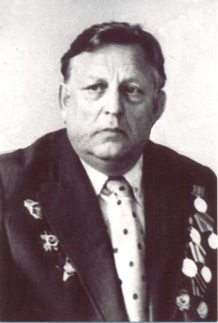 Родился 30 октября 1920 года в с. Аксубаево Аксубаевского района Татарской АССР Образование: высшее (Ленинградская лесотехническая академия)Специальность: инженер лесного хозяйства1942-11.1946 гг. – участник Великой Отечественной Войны, командир отделения рулевых на Черноморском флоте, участвовал в освобождении Крыма и Кавказа10.1946 – 10.1952 гг. – инженер охраны леса Аксубаевского лесхоза10.1952 – 02.1956 гг. – старший лесничий Аксубаевского лесхоза02.1956 – 05.1959 гг. – директор Аксубаевского лесхоза05.1959 – 07.1959 гг. – главный лесничий Татарского управления лесного хозяйства12.1959 – 08.1979 гг. – начальник Татарского управления лесного хозяйства08.1979 – 10.1984 гг. – министр лесного хозяйства Татарской АССРНаграды: орден Отечественной войны I степени, орден Красной Звезды, 3 ордена Трудового Красного Знамени и 14 медалейЗаслуженный лесовод ТАССРИсайкин Василий Иванович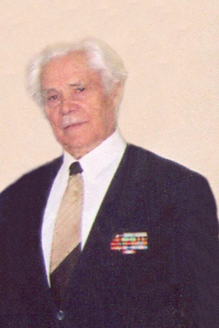 Родился 8 октября 1922 года в пос. Песочная Лосевка Краснослободского района Мордовской АССРОбразование: высшее (Поволжский лесотехнический институт)Специальность: инженер лесного хозяйства1941 г. – техник-лесовод Мустаевского лесхоза Чкаловской области23.02.1942 – 20.03.1947 гг. – участник Великой Отечественной войны, служба в Красной армии22.11.1947 – 04.12.1951 гг. – техник-лесовод, лесничий Шайговского лесничества Саранского лесхоза Мордовской АССР02.01.1952 – 30.10.1962 гг. – инспектор спецчасти, инженер по лесокультурам, старший инженер по лесоустройству Татарского управления лесного хозяйства30.10.1962 – 21.04.1965 гг. – заместитель начальника Татарского управления лесного хозяйства21.04.1965 – 01.10.1979 гг. – главный лесничий Татарского управления лесного хозяйства09.10.1979 – 08.08.1986 гг. – заместитель министра – главный лесничий Министерства лесного хозяйства ТАССР08.08.1986 – 16.01.1989 гг. – инженер отдела лесовосстановления Министерства лесного хозяйства ТАССРНаграды: ордена Красной Звезды и Отечественной войны II степени, медали «За отвагу», «За боевые заслуги», «За победу над Германией», «За оборону Сталинграда», «За освобождение Праги», «30 лет Победы в Великой Отечественной войне», «Жукова», «60 лет Вооруженных сил СССР», «За отвагу на пожаре», «Ветеран труда», «В память 1000-летия Казани» и др.«Заслуженный лесовод ТАССР» (1968 г.), «Заслуженный лесовод РСФСР» (1972 г.), Почетный работник леса (2005 г.)Иванов Иван Захарович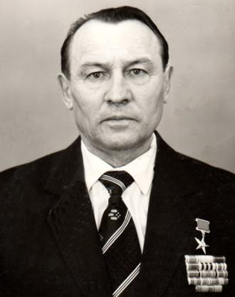 Родился 15 апреля 1927 года в д. Большой Арташ Кзыл-Юлдузского района ТАССРОбразование: высшее (Марийский политехнический институт им. А.М. Горького (1978 г.))Специальность: инженер лесного хозяйства1943 – 10.1943 гг. – статистик Шеморбашского лесопункта Камского леспромхоза10.1943 – 11.1944 гг. – старший бухгалтер Камского леспромхоза11.1944 – 03.1949 гг. – служба в Советской армии03.1949 – 06.1949 гг. – счетовод Шеморбашского лесопункта Камского леспромхоза06.1949 – 08.1950 гг.  – мастер Шеморбашского лесопункта Камского леспромхоза08.1950 – 01.1952 гг. – старший бухгалтер Камского леспромхоза01.1952 – 09.1952 гг. – мастер строительства Камского леспромхоза09.1952 – 04.1953 гг. – инструктор по технике безопасности Камского леспромхоза04.1953 – 06.1954 гг. – плановик Камского леспромхоза06.1954 – 07.1965 гг. – начальник лесопункта Камского леспромхоза23.07.1965 – 18.07.1966 гг. – главный инженер Камского леспромхоза19.07.1966 – 03.01.1992 гг. – директор Камского леспромхозаНаграды: Золотая Звезда Героя Социалистического Труда (1985 г.), ордена «Ленина» (1971 г., 1985 г.), «Знак Почета» (1976 г.), «Отечественной войны II степени» (1985 г.), медали «За победу над Германией в Великой Отечественной войне 1941-1945 гг.» (1946 г.), «За победу над Японией» (1946 г.), «За доблестный труд в Великой Отечественной войне 1941-1945 гг.» (1946 г.), «За доблестный труд в ознаменование 100-летия со дня рождения В.И.Ленина» (1970 г.), «Жукова» (1996 г.), «В память 1000-летия Казани» (2005 г.), знаки «Фронтовик 1941-1945 гг.» (2000 г.), Героя Социалистического Труда (1985 г.)«Заслуженный лесовод Татарской АССР» (1977 г.), «Заслуженный работник лесной промышленности» (1985 г.)Минниханов Нургалей Минниханович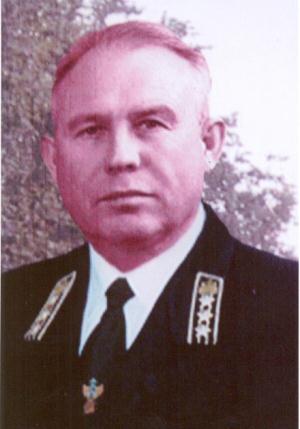 Родился 24 марта 1930 года в д. Игенче Таканышского района Татарской АССРОбразование: Лубянский лесной техникум (1950 г.),Казанский сельскохозяйственный институт (1976 г.)Специальность: техник-лесовод, экономист-организатор02.1954 – 12.1954 гг. – помощник лесничего Тюлячинского лесничества Кзыл-Юлдузского лесхоза12.1954 – 03.1958 гг. – лесничий Арышского лесничества Кзыл-Юлдузского лесхоза03.1958 – 02.1962 гг. – лесничий Тюлячинского лесничества Кзыл-Юлдузского лесхоза02.1962 – 07.1963 гг. – директор Сабинского лесхоза07.1963 – 02.1990 гг. – директор Сабинского леспромхоза03.1990 – 11.1991 гг. – директор школы передового опыта при Сабинском леспромхозе11.1991 – 05.1995 гг. – председатель исполнительного комитета Мешинского сельского Совета05.1995 – 01.02.2001 гг. – председатель Мешинского Совета местного самоуправленияНаграды: ордена: «Знак Почета» (1971 г.), «Октябрьской революции» (1986 г.), медали «За доблестный труд в ознаменование 100-летия со дня рождения В.И.Ленина» (1970 г.), «За доблестный труд в Великой Отечественной войне 1941-1945 гг.» (1995 г.), «50 лет Победы в Великой Отечественной войне 1941-1945 гг.» (1995 г.), Бронзовая медаль ВДНХ СССР (1975 г.), Золотая медаль ВДНХ СССР (1985 г.), «300 лет Российскому флоту» (1996 г.), Лауреат государственной премии Республики Татарстан в области науки и техники (2003 г.)«Заслуженный лесовод Татарской АССР» (1978 г.), «Заслуженный лесовод РСФСР» (1991 г.)Примечание: информация будет дополняться 